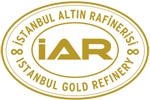 CUSTOMER COMPLIANCE AGREEMENT FORM(Customer Due Diligence Aggrement)Company :								Address :								Represented by :							  	In order to preserve the viability and reputation of Turkey’s leading Gold Refinning Company Istanbul Altın Rafinerisi (İAR) JSC. established ethical principles and Due Diligence policy concerning customer relations. Istanbul Altın Rafinerisi (IAR) JSC. participates in, cooperates with, and enhances overall efforts to ensure that precious metals come from legitimate, ethical sources, and that they have not been associated with crime, armed conflict or human rights abuse. It is our policy to do business only with legitimate, law-abiding customers, and to deny our products and services to all others.Please read the following statement carefully to confirm the signature at the bottom of the page: The source from  where  the  gold  is  being  exported  to (Turkey)  or  its  territories  is  free  of identification of any affiliation of the company with the government, political parties, military, criminal networks or non state armed groups, including in particular any reported instances of affiliation  with  non-state  armed  groups  and/or  public  or  private  security  forces.  Also,  the shipper  whose  name  is  on  the  shipping  documents,  or  in  many  cases  the  owner  of  the gold, confirms that the gold that is coming  in from a source where any serious abuses (torture, cruel, inhuman and degrading treatment, forced or compulsory labor, the worst forms of child labor, gross  human  rights  violations,  war  crimes,  or  other  serious  violations  of  international humanitarian  law,  crimes  against  humanity  or  genocide)  are not committed  by  any  party  involved in the supply chain of the goods, on transportation routes nor at the points where gold is traded and/or processed.  You will be required to validate, and provide all the information mentioned in the Compliance Questionnaire form, whether the said party is the main source of gold or the subcontractor. You will remain responsible and accountable for certification and external audit of supplied precious metals to Istanbul Altın Rafinerisi (İAR) JSC. Are you in compliance with Istanbul Altın Rafinerisi (İAR) JSC. Compliance Regulations, its Istanbul Altın Rafinerisi Gold Supply Chain Due Diligence Policy or are you exempt?        (Please mark the correct answer below with an “x”) :_____   Yes, we are in compliance with Istanbul Altın Rafinerisi (İAR) JSC. as it concerns our industry._____   No, we are not in compliance with Istanbul Altın Rafinerisi (İAR) JSC. as it concerns our industry._____   Yes, we are exempt from Istanbul Altın Rafinerisi (İAR) JSC. as it concerns our industry.Reason for exemption:   ________________________________________________		DECLARATIONWe hereby confirm that we have read and understood OECD Due Diligence Guidance for Responsible Supply Chains of Minerals from Conflict-affected and High Risk Areas,  LBMA Responsible Gold Guidance, DMCC Practical Guidance and Due Diligence Procedures of the company.We hereby declare that the particulars given herein are true, correct and complete to the best of our knowledge and belief, the documents submitted along with this application are genuine and we are not making this application for the purpose of contravention of any Istanbul Altın Rafinesi (İAR) JSC. Policies, rules and regulations.We hereby agree to provide any additional information / documentation that may be required by the Authorised Parties, in connection with this compliance and declaration.We herewith declare to be the single owner of the funds, metals and /or valuables to act on his own account; should he be dealing on behalf of a third party being the beneficial owner of the funds, metals and/or valuables, he herewith commits to inform immediately Istanbul Altın Rafinerisi (İAR) JSC.Place and date 				Stamp and signature					                    Name and function				Istanbul Altın Rafinerisi (İAR) JSC.7.No’lu Fabrika Kuyumcukent Sitesi 34197 Yenibosna/İstanbul /Turkey                                                    P: +90 212 603 01 01  F: +90 212 603 01 10